О внесении изменений в постановление администрации муниципального образования Соль-Илецкий городской округ Оренбургской области от 11.11.2016 г. № 3367-п «О порядке ведения реестра расходных обязательств муниципального образования Соль-Илецкий городской округ»В соответствии с пунктом 5 статьи 87 Бюджетного кодекса Российской Федерации, постановляю:1. Внести в постановление администрации муниципального образования Соль-Илецкий городской округ от 11.11.2016 г. № 3367-п «О порядке ведения реестра расходных обязательств муниципального образования Соль-Илецкий городской округ» следующие изменения:1.1. приложения № 1 и № 2 к положению о порядке ведении реестра расходных обязательств муниципального образования Соль-Илецкий городской округ изложить в новой редакции, согласно приложениям № 1 и № 2 настоящего постановления.2. Контроль за исполнением настоящего постановления возложить на заместителя главы администрации городского округа по экономике, бюджетным отношениям и инвестиционной политике Подковырову Ю.В.3. Постановление вступает в силу после его официального опубликования (обнародования) и распространяет свои действия на правоотношения, возникшие с 01.04.2021 года.Первый заместитель главы администрациигородского округа – заместитель главы администрации городского округапо благоустройству и ЖКХ                                                                     А.Р. ХафизовРазослано: Прокуратуру Соль-Илецкого района, организационному отделу администрации Соль-Илецкого городского округа, Финансовому управлению администрации Соль-Илецкого городского округа, Управлению образования, МКУ «Центр учета и отчетности муниципального образования Соль-Илецкий городской округ Оренбургской области».Приложение № 1к постановлению администрацииСоль-Илецкого городского округаот 20.05.2021 № 1130-пПриложение № 1к положению о порядке ведения реестра расходных обязательствмуниципального образованияСоль-Илецкий городской округРеестр расходных обязательств Соль-Илецкого городского округана «___» ________ 20__г.Приложение № 2к постановлению администрацииСоль-Илецкого городского округаот 20.05.2021 № 1130-пПриложение № 2к положению о порядке ведения реестра расходных обязательствмуниципального образованияСоль-Илецкий городской округРеестр расходных обязательствна «___» ________ 20__г.Наименование главного распорядителя средств бюджета: ___________________________________________________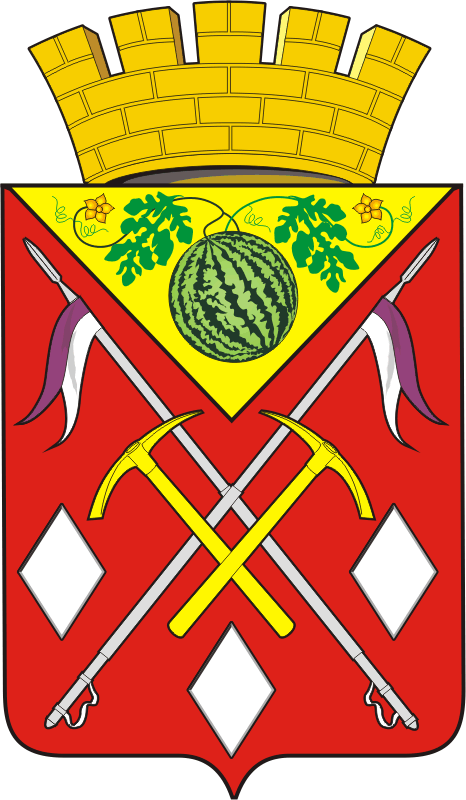 АДМИНИСТРАЦИЯМУНИЦИПАЛЬНОГО ОБРАЗОВАНИЯСОЛЬ-ИЛЕЦКИЙГОРОДСКОЙ ОКРУГОРЕНБУРГСКОЙ ОБЛАСТИПОСТАНОВЛЕНИЕ20.05.2021 № 1130-пКод и наименование полномочияКод и наименование главного распорядителя бюджетных средств Расходные обязательстваРасходные обязательстваНаименование и реквизиты нормативного правового акта, договора, соглашенияРаздел, глава, статья, подстатья, пункт, подпункт, абзац правового акта, договора, соглашенияДата вступления в силу и срок действияКоды бюджетной классификацииКоды бюджетной классификацииКоды бюджетной классификацииКоды бюджетной классификацииОбъем ассигнований на исполнение расходного обязательства, тыс. рублейОбъем ассигнований на исполнение расходного обязательства, тыс. рублейОбъем ассигнований на исполнение расходного обязательства, тыс. рублейОбъем ассигнований на исполнение расходного обязательства, тыс. рублейОбъем ассигнований на исполнение расходного обязательства, тыс. рублейОбъем ассигнований на исполнение расходного обязательства, тыс. рублейПримечаниеКод и наименование полномочияКод и наименование главного распорядителя бюджетных средств Расходные обязательстваРасходные обязательстваНаименование и реквизиты нормативного правового акта, договора, соглашенияРаздел, глава, статья, подстатья, пункт, подпункт, абзац правового акта, договора, соглашенияДата вступления в силу и срок действияКоды бюджетной классификацииКоды бюджетной классификацииКоды бюджетной классификацииКоды бюджетной классификацииОтчетный годОтчетный годТекущий годОчередной годПлановый периодПлановый периодПримечаниеКод и наименование полномочияКод и наименование главного распорядителя бюджетных средств КодНаименованиеНаименование и реквизиты нормативного правового акта, договора, соглашенияРаздел, глава, статья, подстатья, пункт, подпункт, абзац правового акта, договора, соглашенияДата вступления в силу и срок действияРзПрзЦСРКВРЗапланированоФактически исполненоТекущий годОчередной год20_г.20_гПримечание12334567891011121314151617Код и наименование полномочияКод и наименование главного распорядителя бюджетных средств Расходные обязательстваРасходные обязательстваНаименование и реквизиты нормативного правового акта, договора, соглашенияРаздел, глава, статья, подстатья, пункт, подпункт, абзац правового акта, договора, соглашенияДата вступления в силу и срок действияКоды бюджетной классификацииКоды бюджетной классификацииКоды бюджетной классификацииКоды бюджетной классификацииОбъем ассигнований на исполнение расходного обязательства, тыс. рублейОбъем ассигнований на исполнение расходного обязательства, тыс. рублейОбъем ассигнований на исполнение расходного обязательства, тыс. рублейОбъем ассигнований на исполнение расходного обязательства, тыс. рублейОбъем ассигнований на исполнение расходного обязательства, тыс. рублейОбъем ассигнований на исполнение расходного обязательства, тыс. рублейПримечаниеКод и наименование полномочияКод и наименование главного распорядителя бюджетных средств Расходные обязательстваРасходные обязательстваНаименование и реквизиты нормативного правового акта, договора, соглашенияРаздел, глава, статья, подстатья, пункт, подпункт, абзац правового акта, договора, соглашенияДата вступления в силу и срок действияКоды бюджетной классификацииКоды бюджетной классификацииКоды бюджетной классификацииКоды бюджетной классификацииОтчетный годОтчетный годТекущий годОчередной годПлановый периодПлановый периодПримечаниеКод и наименование полномочияКод и наименование главного распорядителя бюджетных средств КодНаименованиеНаименование и реквизиты нормативного правового акта, договора, соглашенияРаздел, глава, статья, подстатья, пункт, подпункт, абзац правового акта, договора, соглашенияДата вступления в силу и срок действияРзПрзЦСРКВРЗапланированоФактически исполненоТекущий годОчередной год20_г.20_гПримечание12334567891011121314151617